Guía de trabajo autónomo preescolar 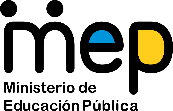 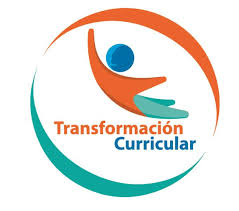 El trabajo autónomo es la capacidad de realizar tareas por nosotros mismos, sin necesidad de que nuestros/as docentes estén presentes. 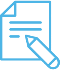 Me preparo para hacer la guía Pautas que debo verificar antes de iniciar mi trabajo.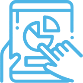 Voy a recordar lo aprendido en clase. 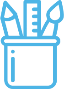  Pongo en práctica lo aprendido en claseCentro Educativo: Educador/a: Nivel: Educación PreescolarAsignatura: Inglés en experiencias de la jornadaFecha:Materiales o recursos que voy a necesitar Juguete favorito y una caja de zapatos o una caja de cartón mediana.Es importante utilizar todos aquellos materiales reciclables, reutilizables, provenientes de la naturaleza y al alcance en el hogar, así como: una grabadora, computadora, celular, tablet o internet, de ser posible.Condiciones que debe tener el lugar donde voy a trabajar Espacio en casa para que su hijo o hija pueda realizar la guía.Tiempo en que se espera que realice la guía 1 semana. Indicaciones Estimada familia presente el siguiente video a su hijo o hija. https://www.youtube.com/watch?v=O1i0c1hvhvM , el cual tiene como propósito modelar la pronunciación del vocabulario que las niñas y niños están aprendiendo en el idioma inglés. En caso de que no tenga un dispositivo con conexión a internet para observar y escuchar el video, usted puede leerle al niño o la niña las preguntas u oraciones en inglés. Al correr el video su hijo o hija, observará la posición del gato en referencia a la caja. Deje correr el video completo.Intenten repetir las frases juntos.Pause el video las veces que sea necesarias.Disfruten de las actividades. Recuerde que estamos adquiriendo un nuevo idioma, este debe de ser un momento para disfrutar y aprender.Actividad para retomar o introducir el nuevo conocimientoPregúntele a su hijo/a¿Dónde está tu juguete preferido?Dígale: Muy bien tu juguete preferido está debajo de tu cama.Recuérdele que van a aprender juntos sobre su juguete preferido y dónde se encuentra este.Indicaciones Observen juntos el video https://www.youtube.com/watch?v=O1i0c1hvhvMDeje correr todo el video.Pregúntele: ¿te gustó el video? ¿qué creés que nos muestra el video?, ¿dónde está Chester el Gato? Vean nuevamente el video y traten de repetir juntos. Pause el video cuantas veces sea necesario.Repitan juntos; Where is Chester? Chester is in the box. Where is Chester?. Chester is in front of the box. Where is Chester? Chester is next to the box.  Where is Chester? Chester is under the box. Where is Chester? Chester is on the box. Where is Chester? Chester is between the boxes. Pídale que traiga su juguete preferido y una caja de zapatos o caja mediana.Pídale a su hijo o hija que coloque el juguete preferido dentro, fuera, al lado, debajo, encima de la caja, siguiendo el video.Dígale a su hijo o hija Where is the toy? El niño/a debe responder: My toy is in the box. (Su hijo o hija debe colocar el juguete dentro de la caja). Pídale nuevamente que coloque el juguete debajo de la caja y pregúntele Where is the toy? Nuevamente la niña o el niño debe responder My toy is under the box.Sigan jugando juntos, cambiando de roles, su hijo o hija  preguntará  Where is the toy? Usted responderá The toy is next to the box.Si tiene alguna duda de pronunciación o significado puede recurrir al video cuantas veces sea necesario. Aprovechen ciertas rutinas del hogar para preguntarle a su hijo o hija: “Where are the shoes? The shoes are under the bed. Where is the spoon? The spoon is on the table”.Dibujen juntos a Chester en alguna de las posiciones que más les gusto. Permítale a su hijo o hija mostrar su dibujo, motívelo a decir dónde se encuentra el gato: Chester is in the box. Muéstrele el suyo y diga Chester is under the box.Reconozcan el trabajo que hicieron juntos/as y felicítense.Indicaciones o preguntas para auto regularse y evaluarse¿Cómo te sientes aprendiendo inglés?¿Pudiste pronunciar sin dificultad todo el vocabulario?¿Cuál crees que es la posición favorita de Chester, the cat?¿Recordás donde está tu juguete favorito?¿Cuál palabra te llamo más la atención?4.Con el trabajo autónomo voy a aprender a aprender 4.Con el trabajo autónomo voy a aprender a aprender Reviso las acciones realizadas durante la construcción del trabajo.Marco una X encima de cada símbolo al responder las siguientes preguntas Reviso las acciones realizadas durante la construcción del trabajo.Marco una X encima de cada símbolo al responder las siguientes preguntas ¿Escuché las indicaciones con atención?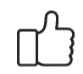 ¿Entendí todo lo que tenía que hacer? ¿Aprendí palabras nuevas?¿Realicé la guía con ayuda de algún  familiar?Con el trabajo autónomo voy a aprender a aprenderCon el trabajo autónomo voy a aprender a aprenderValoro lo realizado al terminar por completo el trabajo.Marca una X encima de cada símbolo al responder las siguientes preguntasValoro lo realizado al terminar por completo el trabajo.Marca una X encima de cada símbolo al responder las siguientes preguntas¿ Cuento la experiencia vivida a otros familiares y les pregunto si me comprendieron?Explico ¿Cuál fue la parte favorita de mi experiencia? ¿Qué aprendí?¿Me siento feliz con el trabajo que realicé?¿ Me siento bien con la experiencia que realicé en mi hogar por motivo de la pandemia  COVID-19?